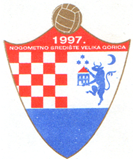 HRVATSKI  NOGOMETNI  SAVEZNOGOMETNI  SAVEZ  ZAGREBAČKE  ŽUPANIJENogometni  savez  Velika  GoricaLiga veteranatel. 01/6265-237,  tel, fax: 01/6265-236e-mail: tajnik@nsvg.hrGLASILO VG VETERANA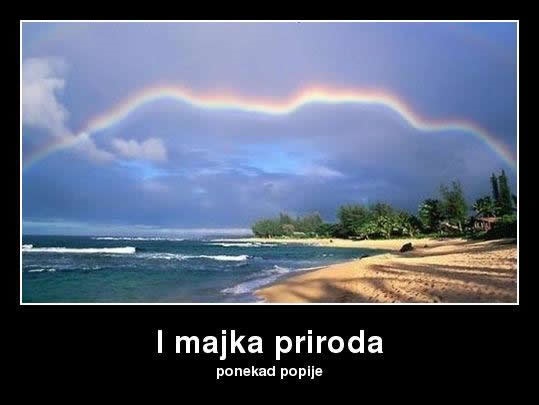 Sadržaj :                    	-	Uvod		-	Rezultati 13. kola i tablica- 	Raspored za jesen 2019.Izdaje: NOGOMETNI SAVEZ VELIKA GORICA              GAJEVA 25, 10410 VELIKA GORICAIBAN:	HR6723600001101401378, ZABA            	HR7423400091110806134, PBZOIB:	12001227058Obradio: Zlatko PetracPOMRAČENJE SUNCA I SJAJ MJESECA!Još jedan naporan i produženi vikend je za nama. Drago mi je da su se voditelji nekako izdogovarali i odigrali tekme u koliko-toliko normalnim terminima. Osim nekih. Valjda se drugi put budu i ti dogovorili. One koji su igrali u nedjelju vrijeme je lijepo posložilo i bilo je milina igrati. Tak je bilo i ovima u ponedjeljak, samo drugačije. Kraj svijeta, spojilo se nebo i zemlja, kiša, ne da je padala nek je padala, i tek pred kraj dana se smirila kad je već bilo malo kasno, tj. kad je naše drage precednike klubova dotiralo do nulte faze žifčanoče kaj sad veterani buju napravili z terenof. A nigdo mu, terenu, nikaj mrskoga ne napravil, samo je malo jače i kvalitetnije prozračen. Teren. Kak smo i rekli, bilo je interesantnih tekmi, ali imali smo i veliku glupost na tekmi u Lekeniku. Vjerujem da će i kazna biti primjerena tom događaju i uratku našeg dičnog veterana. Imamo još jedan ubrzani vikend. Koliko vidimo, dosta ekipa se nekak dogovorilo da se odigra u normalno vrijeme, valjda se sada to može i napraviti jer mladež je skoro sva završila pa ima termina. Valjda ćemo tu jesen nekako uspjeti kvalitetno izgurati, a onda da liječimo rane da spremni dočekamo proljeće.  Koliko imamo saznanja, skoro svi smo riješili i financijske obaveze prema Savezu, pa oni koji to još nisu, to su dva kluba, a oni znaju koju su, neka to naprave prije zadnjeg kola da nebu vlečanja, cukanja i problema. Vredu!Ipak, idemo pogledati kaj smo i kak delali ovog vikenda:Nedjeljno jutro na lomničkom Old Trafordu proteklo je u uzbudljivim događanjima koje su prisutnim gledateljima, a bilo ih je preko nekoliko, pružili naši dični veteranski nogoloptači. Bilo je tu svega, i dobre igre i šansi i obrana i fulanja i preokreta i u cijeloj toj gunguli Baneki su se nekak malo bolje snašli i uspjeli odnijeti Lisjakima z Makune bodeke u vučje selo.Jedna super brzinska tekma na prekrasnom terenu kurilovečkog sportskog parke gdje su se Štemeri u tri navrata zvlekli z bunekra, piknuli tri komada, pa nek se Frajeri sad misliju. A bilo je napeto do zadnjeg trenutka, mislim u trećem poluvremenu. Štemeri slaviju Ligu prvaka, Frajeri kunu i psuju sudbu kletu, ali kad je nestala trejta z pete gajbe, a čobanac je kvalitetno predelal, sve je bilo ležeše.Maglovito i prohladno bujnsko predvečerje pružilo je lijepu panoramu i ugođaj Kanalcima i Djevicama u svim njihovim nastojanjima da prezentiraju igru nogomet koja se zove. Oni nisu ispustili tu priliku i pružili su svu ljepotu ove igre koju u ovom teško trenutku i času moreju. Kanalci u stalnoj prednosti, Djevice posrču, kašljucaju, ali stižu, da bi na kraju egal bio možda i najpravedniji. Penalof puno, i zabitih i fulanih, ali kad je mrzla žuja legla kvalitetno, kad su neki skužili da se na gumenaku nemre ploviti, onda je sve bilo puno svjetlije. Sranje, da ne velimo neku goru i težu riječ. Disciplinac je sve rekel. Koliko imamo saznanja sa terena, dečki su svi bili super korektni osim tog momka kaje napravil sranje.Šljakeri se nisu dali iznenaditi i elegantno i kvalitetno ovu epizodu završili u svoju korist. Brežani bez šansi za šansu.Jedna tekma gdje su dečki poprilično brzo trčali jer su morali prestići noć. Na toj brzini bi im i Chuck Norris  i Lucky Luke mogli čestitati. A svi znamo tko je Chuck Norris, a pogotovo Lucky Luke. Za one koji to neznaju, Chuck je jednom bio na jednom mjestu i prije sebe, dok je Lucky Luke jedan hitri pištolovadilec, mi bi rekli brzi revolveraš, koji je upucao svoju sjenu, koliko je brz.Opet tekma bez obrana i to mi se sviđa. Brza i kvalitetna igra, bez previše razmišljanja o defenzivi. Bojsi kvalitetno krenuli, brzo poveli, ali im se onda nekaj potrgalo, prepustili su inicijativu Parikožarima. A kad njima prepustiš inicijativu, ne piše ti se dobro. Tak je bilo i ovaj put. Parikožari su sve zaozbilno shvatili i odnesli bodeke za svoj grunt.Derbi koji je u potpunosti ispunio očekivanja domaćih igrača i drukera dok je nešto manje ispunio želje Mudrijašof. Još tekma nije pošteno ni počela, a Dokovi vodiju z dva razlike. I sad ti igraj. Ipak, Mudrijaši su se pregrupirali, u pogon stavili najnoviju taktičku varijantu koju je prostudirao doktorski laboratorij Mr. Blacksmitha i tu se Dokovi nisu baš snašli. Frajeri su prešli u fazu tzv. Centrifugalnog napada sa bočnim udarima kroz sredinu, gdje je cantrifugu vlekel najteži igrač. I tu je bil veliki bed za Dokove, Frajeri su ih stisnuli, navaljuju, ali bez konkretnog učinka tj. bez gola. Previše fulanih šansi da bi to dobro završilo za gosta. Ipak na početku drugog dijela ove trilogije, mala majstorija velikog Jure i Mudrijaši su uspjeli zabiti golčeka. I evo ti problema. Voda u ušima jednima, špurijus u tijelima drugima.  Mudrijaši pritišču. Sina je na pive, Dokovi se braniju, teškom mukom, ali braniju, malo neuroze i napetosti jer jedni očeju zabiti, logički, drugi očeju obraniti, logički, dok treći, ovi na gelenderu zvana,  lečiju svoje frustracije prouzročene kasnim nedjeljnim jutrom i ranim dolaskom jutra. Ipak završilo je bez problema i druženje se nastavilo do kasno u noć, sve dok Marina nije došla.  12. koloPrekrasno vrijeme, ali za kartanje bele, ali naše jake snage se ne predaju. Odigrali su vrlo zanimljivu tekmu u kojoj su Mudrijaši nadirali, Bojsovi se osiguravali i uspjeli se osigurati. Na kraju priče, nula je, morti, i realna. Iako postoji žal za nečim višem jer su oba takmaca mogla i nešto više. Ali kak i veli stara indijanska poslovica: bolje gemišt u meni nego za susjednim stolom. Rezultati 13.kolaTABLICA NAKON 13. kolaParovi 14. kolaNOGOMETNI SAVEZ VELIKA GORICALIGA VETERANARASPORED  IGRANJA VETERANA JESEN 2019.POJAŠNJENJA ***  1. Kolo KLAS-BUNA: na igralištu Bune je završnica kampa NS VG po programu Instruktora nogometa  6. Kolo MLADOST-KURILOVEC: Mladost 19.09. igra 1. utakmicu županijskog prvenstva  8. Kolo: MLADOST-LEKENIK: Mladost je na Državnom prvenstvu veterana  9. Kolo: GORICA-MLADOST: Mladost 11.10. igra 2. utakmicu županijskog prvenstva  13. Kolo LOMNICA-BAN JELAČIĆ i KURILOVEC-LUKAVEC: u petak su Svi sveti15. Kolo KURILOVEC-BAN JELAČIĆ:  sa željom da ranije završimo dok još „ima“ koliko-toliko dana i da ne gubimo još jedan tjedan.Za sve utakmice moguć je dogovor voditelja momčadi kad bi utakmicu odigrali, pogotovo na kraju prvenstva kad su dani puno kraći.Kod dogovora o odgodi utakmice treba Povjereniku odmah javiti dan, mjesto i vrijeme igranja. Ako odgodite utakmicu, a niste dogovorili kada će se igrati, Povjerenik odlučuje o vremenu igranja utakmice.  Ako bi postojala želja i dogovor voditelja za prebacivanjem na proljeće, odgođene utakmice MORAJU se  odigrati PRIJE nastavka proljetnog dijela.Velika Gorica, 05.11.2019. god.                       Broj: V-14 2019/20.LOMNICABAN JELAČIĆ2-3KURILOVECLUKAVEC2-3BUNAGRADIĆI3-3LEKENIK-PEŠČENICAVATROGASAC2-2, PREKIDGORICAHRUŠEVEC3-0KLASDINAMO2-1VG BOYSMRACLIN4-5MLADOSTMLAKA2-1VG BOYSMLAKA2-213. KOLO04.11. 16,00Rez.NED, 10,00LOMNICABAN JELAČIĆ2-3PON, 17,30KURILOVECLUKAVEC2-3PON, 18,00BUNAGRADIĆI3-3PON, 18,00LEKENIK-PEŠČENICAVATROGASAC3-0 p.f.PON, 18,00 GORICAHRUŠEVEC3-0PONKLASDINAMO2-1PON, 18,00 VG BOYSMRACLIN4-5NED, 13,00MLADOSTMLAKA2-112. koloVG BOYSMLAKA2-2MjMomčadUtakPobNerPorGolovi+/-Bodovi1.MLADOST13130049-1633392.GORICA1391336-1620283.KURILOVEC1381430-228254.KLAS1380537-2017245.MLAKA1372433-1419236.BUNA1363426-1412217.MRACLIN1370643-385218.DINAMO1352625-232179.HRUŠEVEC1352618-28-101710.VG BOYS1344534-2951611.LEKENIK-PEŠČENICA1342732-37-51412.BAN JELAČIĆ1342731-37-71413.VATROGASAC1342724-38-141414.LOMNICA1332822-38-161115.LUKAVEC1331919-54-351016.GRADIĆI13121018-52-347477-47714. KOLO08.11. 16,00SUB, 11,00BAN JELAČIĆMLAKASUB, 15,00MRACLINMLADOSTPETDINAMOVG BOYSSUB, 14,30HRUŠEVECKLASPET, 15.11. 17,30VATROGASACGORICAČET, 18,00 BUNALEKENIK-PEŠČENICAPETLUKAVECGRADIĆISUB, 15,00LOMNICAKURILOVECBrojMomčadBrojMomčad1MRACLIN9GRADIĆI2DINAMO10LEKENIK-PEŠČENICA3HRUŠEVEC11GORICA4VATROGASAC12KLAS5BUNA13VG BOYS6LUKAVEC14MLADOST7LOMNICA15MLAKA8KURILOVEC16BAN JELAČIĆ1. KOLO23.08. PETAK18,00 satiPETMRACLINBAN JELAČIĆPETDINAMOMLAKAPETHRUŠEVECMLADOSTPETVATROGASACVG BOYSPET***KLASBUNAPETLUKAVECGORICAPETLOMNICALEKENIK-PEŠČENICAPETKURILOVECGRADIĆI2. KOLO26.08.  PON18,00 satiPONBAN JELAČIĆGRADIĆIPONLEKENIK-PEŠČENICAKURILOVECPONGORICALOMNICAPONKLASLUKAVECPONVG BOYSBUNAPONMLADOSTVATROGASACPONMLAKAHRUŠEVECPONMRACLINDINAMO3. KOLO30.08. PETAK18,00 satiPETDINAMOBAN JELAČIĆPETHRUŠEVECMRACLINPETVATROGASACMLAKAPETBUNAMLADOSTPETLUKAVECVG BOYSPETLOMNICAKLASPETKURILOVECGORICAPETGRADIĆILEKENIK-PEŠČENICA4. KOLO02.09. PON18,00 satiPONBAN JELAČIĆLEKENIK-PEŠČENICAPONGORICAGRADIĆIPONKLASKURILOVECPONVG BOYSLOMNICAPONMLADOSTLUKAVECPONMLAKABUNAPONMRACLINVATROGASACPONDINAMOHRUŠEVEC5. KOLO06.09. i 09.09.18,00 satiPETHRUŠEVECBAN JELAČIĆPETVATROGASACDINAMOPETBUNAMRACLINPETLUKAVECMLAKAPETLOMNICAMLADOSTPETKURILOVECVG BOYSPON,09.09GRADIĆIKLASPON,09.09LEKENIK-PEŠČENICAGORICA6. KOLO13. 09. I 16.09.17,30 satiPONBAN JELAČIĆGORICAPETMRACLINLUKAVECPETDINAMOBUNAPETHRUŠEVECVATROGASACPON,16.09KLASLEKENIK-PEŠČENICAPON,16.09VG BOYSGRADIĆIPON,16.09MLADOSTKURILOVECPON,16.09MLAKALOMNICA7. KOLO20.09. i 23.09.17,30 satiPETVATROGASACBAN JELAČIĆPET,18,00 satiBUNAHRUŠEVECPETLUKAVECDINAMOPETLOMNICAMRACLINPETKURILOVECMLAKAPON,23.09GRADIĆIMLADOSTPON,23.09LEKENIK-PEŠČENICAVG BOYSPON,18,00 satiGORICAKLAS8. KOLO27.09. i 30.09.17,30 satiPETBAN JELAČIĆKLASPETMRACLINKURILOVECPETDINAMOLOMNICAPETHRUŠEVECLUKAVECPETVATROGASACBUNAPON,30.09VG BOYSGORICAČET,03.10. 17,00MLADOSTLEKENIK-PEŠČENICAPON,30.09MLAKAGRADIČIPON,30.09.KLASVATROGASAC9. KOLO04.10. i 07.10.17,00 satiPET, 18,00 satiBUNABAN JELAČIĆPETLUKAVECVATROGASACPETLOMNICAHRUŠEVECPETKURILOVECDINAMOPON,07.10GRADIĆIMRACLINPON,07.10, 18,00LEKENIK-PEŠČENICAMLAKALekenikPON, 18,00 satiGORICAMLADOSTPET,18.10KLASVG BOYS10. KOLO11.10. i 14.10.17,00 satiPETBAN JELAČIĆVG BOYSPETMRACLINLEKENIK-PEŠČENICAPETDINAMOGRADIĆIPETHRUŠEVECKURILOVECPETVATROGASACLOMNICAPET, 18,00 satiBUNALUKAVECPON,14.10MLADOSTKLASPON,14.10MLAKAGORICA11. KOLO 18.10. i 21.10.17,00 satiPETLUKAVECBAN JELAČIĆPETLOMNICABUNAPETKURILOVECVATROGASACPON,21.10.GRADIĆIHRUŠEVECPON,21.10.LEKENIK-PEŠČENICADINAMOPON,18 satiGORICAMRACLINPON,21.10.KLASMLAKAPON,21.10.VG BOYSMLADOSTPET, 18.10.KLASVG BOYS9. kolo12. KOLO25.10. i 28.10.16,30PET,17,00 satiBAN JELAČIĆMLADOSTPETMRACLINKLASPETDINAMOGORICAPETHRUŠEVECLEKENIK-PEŠČENICAPON,17,30 satiVATROGASACGRADIĆIPET,18,00 satiBUNAKURILOVECPETLUKAVECLOMNICAPON,28.10MLAKAVG BOYS13. KOLO04.11. 16,00NED, 10,00LOMNICABAN JELAČIĆPON, 17,30KURILOVECLUKAVECPON, 18,00BUNAGRADIĆIPON, 18,00LEKENIK-PEŠČENICAVATROGASACPON, 18,00 satiGORICAHRUŠEVECPONKLASDINAMOPON, 18,00 satiVG BOYSMRACLINNED, 13,00MLADOSTMLAKA14. KOLO08.11. 16,00SUB, 11,00BAN JELAČIĆMLAKASUB, 15,00MRACLINMLADOSTPETDINAMOVG BOYSSUB, 14,30HRUŠEVECKLASPET,15.11. 17,30VATROGASACGORICAČET, 18,00 satiBUNALEKENIK-PEŠČENICAPETLUKAVECGRADIĆISUB, 15,00LOMNICAKURILOVEC15. KOLO11.11.16,00PON, 17,30KURILOVECBAN JELAČIĆPONGRADIĆILOMNICASUB,16.11.17,30LEKENIK-PEŠČENICALUKAVECLekenikPON, 18,00 satiGORICABUNAPON, 30.09.17,30KLASVATROGASAC5-0PONVG BOYSHRUŠEVECPONMLADOSTDINAMOPONMLAKAMRACLIN